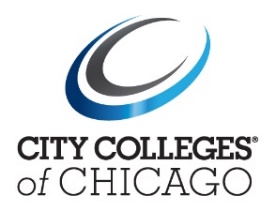 November 12th 2021ANNOUNCEMENT for (RFP) #NG2101STUDENT PAYMENT SYSTEMSFOR THE OFFICE OF FINANCEONE (1) ORIGINAL SIGNATURE HARD COPY AND TWO (2) USB DRIVES OF THE RESPONSE TO BE SUBMITTEDAll responses shall be addressed and returned to:City Colleges of ChicagoDawson Technical InstituteProcurement Services3901 S. State Street, Room 102Chicago, IL  60609Attn:  Nick Gibb – Associate Director of ProcurementProposals must be received no later than 12:00 p.m. CST, Monday, November 22nd, 2021ANNOUNCEMENTThe Addendum providing answers to the questions submitted by the companies participating in the RFP #NG2101 – Student Payment Systems for the Office of Finance of the City Colleges of Chicago, has been delayed and will be released the week of 11/15 – 19.END OF ANNOUNCEMENTPlease acknowledge receipt of all Addenda in your bid responses.